ZAKUPIONO POMOCE Z DOTACJI NA KWOTĘ:93 700,00PRACOWNIA  GOSPODARSTWA  DOMOWEGOPRACOWNIA  GOSPODARSTWA  DOMOWEGOStoły robocze kuchenne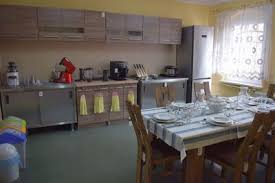 Szafki na przybory kuchennePłyty-kuchenki elektryczne Robot wielofunkcyjny kuchennyOpiekaczBlender ręcznyCzajnik elektryczny  bezprzewodowyDeski do krojeniaZestaw garnków z patelniąKomplet misekDeska do prasowania Żelazko Komplet przyborów kuchennychWaga kuchennaFartuszki kuchenneŁyżki kuchennePRACOWNIA TECHNICZNAPRACOWNIA TECHNICZNAZestawy narzędzi dla uczniów-Narzędzia w pojemnikach-skrzynkach; narzędzia do  drewna: przykładowe- młotki  ,kątownik stolarski, bezprzewodowy pistolet do kleju, wkrętaki, zestaw tarników taker+zszywki, wiertła,dłuta, obcęgi, strug, szczypce uniwersalne, bity do wkrętarki;narzędzia do metalu –przykładowe-wiertła, zestaw pilników,punktaki, szczotka druciana,piła ramowa, suwmiarka, cyrkiel ślusarski, szczypce. szczypce boczne, pęsetainne narzędzia: obowiązkowe – Akumulatorowa wkrętarko-wiertarka z zapasową baterią, Przymiar stalowy Imadło ślusarskie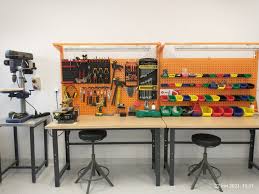 Szafa metalowa na narzędzia Zestawy narzędzi dla ucznia Stół warsztatowy z nakładką lub ściankąPojemniki warsztatowePRACOWNIA 3DPRACOWNIA 3DDrukarki 3D z akcesoriami  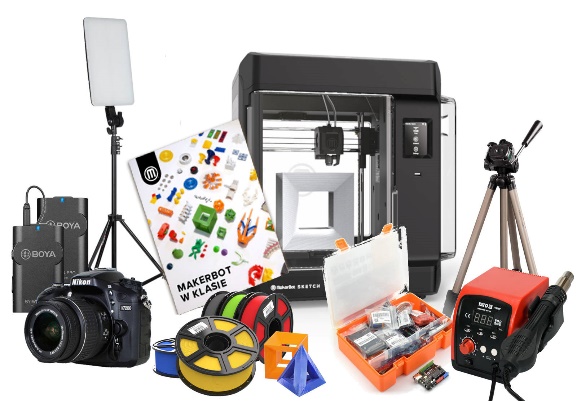 Skaner 3DMikrokontroler z czujnikami i akcesoriami. Filament PLA 8 kolorówStacja lutownicza z gorącym powietrzem Mikrofon   Statyw z akcesoriami. Bezprzewodowy system mikrofonowyGimbal Aparat fotograficznyKamera przenośna cyfrowa wraz z akcesoriami.Oświetlenie do realizacji nagrań. Tło fotograficzne Laptopy do obsługi drukarek